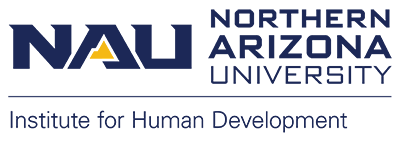 Services available for Apache, Cochise, Coconino, La Paz, Maricopa, Mohave, Navajo, Pima, Pinal, and Yavapai Counties. We also offer remote evaluation and training services statewide. INSTRUCTIONS FOR COMPLETION OF THE AUGMENTATIVE AND ALTERNATIVE COMMUNICATION EVALUATION REFERRAL (AACER) PACKET (01/01/24)The Institute for Human Development (IHD) is a research and training center at Northern Arizona University and is part of a national network of University Centers for Excellence in Developmental Disabilities (UCEDD). IHD has more than 50 years of experience providing a range of programs for individuals with disabilities and more than 20 years of delivering augmentative communication services to children and adults.Please send the following documentation to aacevalprogram@nau.edu or by fax at 855-819-0087 to initiate your referral:Required Documents: This documentation must be provided or the process with be delayed.   A prescription from the member’s Primary Care Physician for the AAC evaluation must indicate:“AAC Device Evaluation”Physician’s National Provider Identifier (NPI)Member’s primary medical diagnosis ICD-10 code This NAU referral packet. This information will be used by medical review during the prior authorization process. The form should ideally be completed by a Speech-Language Pathologist. This background information is intended to prepare our teams to provide a thorough evaluation. Legible copies of both front and back of ALL insurance cards, including the AHCCCS card and any third-party payor card for private insurance. This includes Medicare. For Medicare, the member’s Social Security number is also REQUIRED.  United Healthcare Community Plan insurance often requires documentation of speech services (eval or progress notes) for prior authorization. It is possible the signed NAU referral packet will satisfy insurance requirements if signed by a CCC-SLP. Please provide any current documentation and our team will help you determine if additional documentation is needed. United Healthcare Community Plan insurance require a copy of the most current DDD Person Centered Service Plan (PCSP) Document. If you do not have this information, please request it from the Support Coordinator.We can help the team gather documentation if needed. Once all completed documentation is received, NAU will:Obtain prior authorization, if necessary. Call the family to schedule an intake appointment.Be responsible for training once the device is received and a training authorization is approved.Please Note: A device repair should be attempted first if the device is less than three years old.AUGMENTATIVE AND ALTERNATIVE COMMUNICATION (AAC) EVALUATION REFERRAL (AACER) PACKET Member Name (Last, First, M.I.): AHCCCS or Assists ID Number: A Date of Birth (mm/dd/yyyy): 	Age: Parent/Guardian’s Name: Parent/Guardian’s Email Address: Parent/Guardian’s Address (No., Street, City, State, Zip Code): (If different from member)  Parent/Guardian’s Phone Number: 
(If different from member)  What language does the family speak? Does the family need an interpreter?  Yes  NoSupport Coordinator’s Name: Support Coordinator’s Email: Support Coordinator’s Phone: Name of School or Day Program: Details about this setting include (e.g. teacher, grade, least restrictive environment):Member’s primary medical diagnoses and accompanying ICD-10 code(s) (check all that apply): F79.0 UNSPECIFIED INTELLECTUAL DISABILITY G40.301 EPILEPSY F84.0 AUTISM G80.9 CEREBRAL PALSY F88.0 DEVELOPMENTAL DELAY Q90.9 DOWN SYNDROME OTHER- Please include code: Member’s Primary Care Physician (PCP): PCP Practice/Clinic Name: PCP Address: PCP Phone Number: PCP Fax Number: Member’s AHCCCS Managed Care Organization. This is your DDD ALTCS Medicaid Insurance Plan: MercyCare (This MCO does not require prior authorization.) UnitedHealthCare Community Plan (This MCO does require prior authorization.) Tribal Health Plan (This MCO does require prior authorization)Does the individual have private, commercial insurance or Medicare?  Yes  NoName of additional insurer:  If Medicare, Social Security number:  Required: A copy of the third-party payor and/or Medicare Health Plan card, front and back. Speech-language diagnoses and accompanying ICD-10 code(s) (check all that apply): F80.2 EXPRESSIVE RECEPTIVE LANGUAGE DISORDER F80.1 EXPRESSIVE LANGUAGE DISORDER F80.0 ARTICULATION OR PHONOLOGICAL DISORDER R48.2 APRAXIA OF SPEECH R47.1 DYSARTHRIA/ANARTHRIA R13.1 DYSPHAGIA OTHER: Explain in detail why a communication device is medically necessary for this member: Does this member already have a device?  Yes  No   If yes, what kind of device? Was the device purchased by the Division of Developmental Disabilities?  Yes  No When was the device purchased? Did NAU recommend the device during a prior evaluation?  Yes  NoWhy is the device no longer meeting the member’s needs?  Broken Obsolete hardware or software Member has had a change in medical status Member’s communication/language needs have changed Other: Describe how the member uses their current device and assistance needed: Did the member receive training on this device?  Yes  No  What experience does the member have using light-tech, aided AAC options? (This information will be used by medical review during the prior authorization process. It is important to document trials, regardless of their success with these options.) Physical object choices Eyegaze choice boards Direct selection picture choice boards Picture exchange cards or systems Printed word boards Communication books Battery-powered simple, short message devices Other: Based on your interactions with the member, check the applicable boxes for each section below.Gross Motor SkillsAbility to hold head up:  Good  Fair  Poor Ability to sit without support:  Good  Fair  Poor  Muscle tone in arms/hands:  Floppy  Average  Stiff  Varies    Muscle tone in legs/feet:  Floppy  Average  Stiff  VariesWalking ability:  Independently  With assistance  Does not walk  Balance:  Steady  Fair  Poor  Falls frequentlyMobility aids:  AFO’s  Cane  Crutches  Walker  Scooter  WheelchairIf member uses wheelchair(s): Manual wheelchairBrand Name and Model: Self-propels:  Yes  No Stroller:  Yes  NoPower wheelchairBrand Name and Model: Drives independently:  Yes  No	Joystick control location:  Describe any problems with the current wheelchair system:Does the member have upcoming changes in his/her seating system?  Yes  NoDoes the member use a tray with the wheelchair?  Yes  NoAre there any safety or other concerns related to mobility?  Yes  NoIf needed, further describe the member’s gross motor skills: Fine Motor SkillsHand preference:  Right  Left  Both  UnknownAbility to use hands:  Not able to use hands  Right only  Left only  With no difficulty  With limited movement/coordination  Can pick up, hold, and manipulate:  Cup  Spoon  Cookie  Goldfish crackerCan place and let go without dropping:  Cup  Spoon  Cookie  Goldfish cracker  Can open and close:  Buttons  Zippers  Tie shoelaces  Can point and press buttons of the size found on:  Pop machines  Elevators  Toys Can select icons on tablets or phones: Yes NoCompletes writing tasks with (check all that apply):  Unable to write  Regular pen  Adapted pen  Standard keyboard  On-screen keyboard    Uses other body parts to communicate:  Head  Eyes  Leg  Arm  Hand  Mouth stick  Head stick Other:    Uses adaptive switches to manipulate and control things:  Yes  NoIf yes, indicate types of switches, where they are placed, and what activities they are used for:  If needed, further describe the member’s fine motor skills: Hearing and VisionHearing is functional:  Yes  NoIf no: 	 Sensorineural  Conductive  Mixed  Unknown Right ear  Left ear  Both earsDoes the member use assistive hearing devices?  Yes  NoIf yes, what devices: Vision is functional:  In bright light  In low light  No functional vision  Does the member wear eyeglasses?  Yes  NoIf yes, will they wear eyeglasses during the evaluation?  Yes  NoIf the member is considered cortically blind:Where are they on the CVI range, if known? Describe the member’s visual function: Member can see pictures that are:  Color  Black/white  Large  Small  Unknown    Can member follow movement with:  Right eye  Left eye  Both eyes  Not at all  Unknown  Describe visual tracking ability: Is the member easily distracted by visual stimulation?  Yes  NoThe member is currently selecting an individual icon from a visual display of: Not applicable - Cannot select  2 to 5 icons  5 to 10 icons  10 to 20 icons  20 to 40 icons  40 or more icons If needed, further describe the member’s hearing and vision: Behavior ModulationHow long can the member maintain their attention to task:For preferred activity: For non-preferred activity: Behaviors observed (check all that apply): Repetitive actions/movements  Self-injury  Aggression  Property destruction  Sensory seeking   Sensory aversions	 Unfamiliar/unexpected touch  Touching items  Textures  Odors  Noise  Lights  Certain foods  Other: Describe the typical reaction: Describe possible effect of any behaviors on evaluation: Typical activity level:  Low/quiet  Average  High/very activeDoes this member currently have a “Behavior Support Plan”?  Yes  NoDoes the member receive behavior support services (e.g. ABA)?  Yes  NoResponse to unfamiliar people/places:  No significant reaction  Withdrawal  Run away  Interested/engaged  Over-excitement  Describe any current strategies used within sessions to support engagement (e.g. picture schedules, timers, first/then): Please recommend 3 highly motivating, preferred items and/or activities for the evaluation (e.g. specific food, social praise, cartoon characters, toys, videos):     2.    3. Speech ProductionPrognosis for functional speech production within the next 12 months:  Good  Fair  Poor    Explain prognosis: Current speech production: Vocalizations One word Simple phrases Sentences Conversational speech  Percentage of intelligible speech for:Familiar listeners: Context Known % Context Unknown% Non-familiar listeners: Context Known % Context Unknown% Oral-motor structures and movements are functional for speech production:  Yes  NoHas an oral-motor exam, formal or informal, been performed?  Yes  NoIf so, describe strength, muscle tone, coordination and any impairments of speech articulators (e.g. lips, tongue, palate): Swallowing/feeding concerns:  Yes  No Saliva management concerns:  Yes  No
Respiration/breathing concerns:  Yes  NoAre there any other significant issues in relation to the production of speech?  Yes  NoIf yes, describe: Communication: UnderstandingDoes the member respond to their own name?  Yes  NoDo they comprehend when told “Yes”?  Yes  NoDo they comprehend when told “No”?  Yes  NoDemonstrates understanding: Basic cause/effect  Yes  No List: Body parts  Yes  No List: Prepositions  Yes  No List: Quantities  Yes  No List: Categories  Yes  No List: Sequencing  Yes  No List: Follows directions:  Simple  Complex  Familiar routines/activities  Unfamiliar routines/activities  1-step  2-step  Multi-stepIf needed, further describe member’s communicative understanding and receptive language skills:Communication: ExpressionMakes choices:  Not at all  Inconsistent  Consistent  Asks questions:  Not at all  Inconsistent  ConsistentDescribes a sequence of events:  Not at all  Inconsistent  ConsistentExpresses feelings and emotions:  Not at all  Inconsistent  ConsistentAnswers yes/no questions:  Not at all  Inconsistent  ConsistentAnswers questions given choices:  Not at all  Inconsistent  ConsistentAnswers open-ended questions:  Not at all  Inconsistent  ConsistentCommunicates successfully using:  Speech production  Complete words  Incomplete words  Echolalia  Scripting  Vocalizations  Eye gaze  Body language  Gestures  Facial expressions  Sign language  Picture symbol board  Spelling/word board  Communication device  Behavior (socially appropriate or challenging)  Other: If needed, further describe member’s expressive communication and language skills:Social InteractionHow does the member gain attention to initiate communication? Mark the statements below that best describe observable social interaction behaviors. Check all that apply.   Reacts to familiar people and/or motivating activities.  Takes turns in familiar and motivating routines (e.g., “high five” or when someone spreads arms to receive a hug).  Responds to close physical interaction by looking, smiling, or reaching. Shows clear preference for certain objects, activities, and people.  Starting to show some interest in social interactions, especially in specific situations.  Does not use symbols to interact socially. Initiates conversations and social interactions with familiar communication partners.  Benefits from help to take additional turns in conversation.  Uses turn taking independently. Answers routine questions appropriately with:  Familiar communication partners  A variety of communication partners Uses socially appropriate comments/questions to initiate with familiar communication partners.  Social interaction skills, environments, and activities are similar to others of their age.If needed, further describe member’s social interaction skills:Literacy SkillsMark the statements below that best describe observable literacy skills. Check all that apply.   Does not appear interested in reading or book activities. Demonstrates a beginning interest in participating in shared reading and/or is beginning to engage with books more     independently.  Able to identify own name and a few other frequently seen words. Literacy skills growing to include: identifying letters of the alphabet, connecting some letters with corresponding sounds,     understanding word boundaries, reading a small number of high frequency sight words, reading and writing name,     beginning to spell words but not necessarily with conventional spelling. Literacy skills growing to include: increased letter-sound awareness, additional sight words, conventional spelling of     simple words; adding word endings as appropriate (e.g., past tense “ed”, plural “s” or “ing), and solid understanding of      the connection between spoken words and print.  Beginning to utilize word prediction with symbol support.  Reads printed material that is somewhat below an age-appropriate level. Literacy abilities are on par with same-age peers.If needed, further describe member’s literacy skills:AAC Evaluation and Training ProgramP.O. Box 5630Flagstaff, AZ 86011Phone: 928-523-4628Fax: 855-819-0087Email: aacevalprogram@nau.edu More information at https://nau.edu/ihd/aac/ REFERRING SLP: Name (Last, First):        CCC-SLP CF-SLP SLPA       If CF or SLPA, name of supervising SLP who reviewed this form: Phone Number:   Email Address:                                Employer Name:               How long have you treated the member?                             Do you think this client is a good candidate for a remote evaluation?  Yes   NoSignature: ____________________________________________________________________Date: ___________Supervisor Signature (if needed): ________________________________________________ Date: ___________